
المؤقتات الالكترونية وانواعهاشاطرالمزيد!jma
jma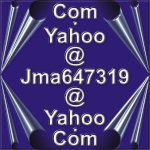 Adminالمساهمات : 18
تاريخ التسجيل : 16/02/2011
العمر : 40مساهمة رقم 1 المؤقتات الالكترونية وانواعها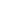   jma في السبت فبراير 19, 2011 2:43 pmمؤقت يعمل لفترة زمنية معينة بعد غلق وفتح سويج التشغيل

SW1 لاعطاء نبضة التشغيل وذلك بعد ضغطه سوف يقوم بشحن C1 وتشغيل الترانسستر والذي بدوره سوف يشغل الحمل المطلوب
VR1 مقاومة متغيرة تعمل مع R1 على تحديد فترة الاشتغال بعد فصل السويج (وذلك بالتحكم في فترة تفريغ C1 
VR2 مقاومة متغيرة تتحكم في قيمة الفولتية لقاعدة الترانسستر وذلك للتحكم في شدة اضاءة المصباح
SW2 سويج يلغي عمل SW1 ويلغي عملية التاخير مما يبقي الدائرة في حالة عمل مستمر ويتبقى لنا ميزة التحكم بشدة الاضاءة فقط .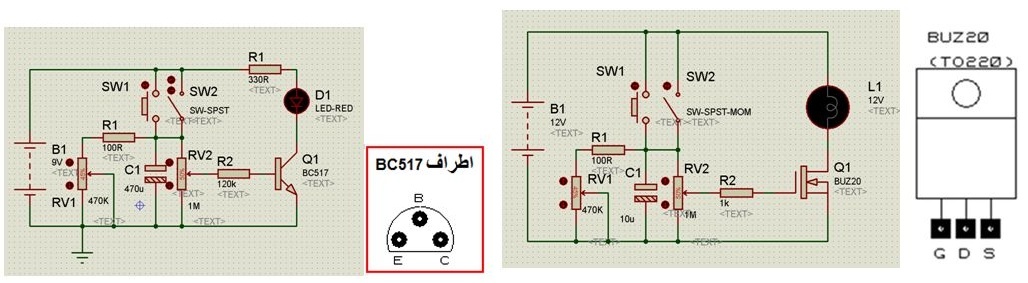 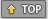 jma
jmaAdminالمساهمات : 18
تاريخ التسجيل : 16/02/2011
العمر : 40مساهمة رقم 2 المؤقتات الالكترونية وانواعها  jma في السبت فبراير 19, 2011 3:01 pmمؤقت مستمر بالتوصيل وبعد ضغط السويج يفصل ويبقى في حالة فصل لفترة محددة حتى بعد رفع الضغط من السويج ومن ثم يوصل
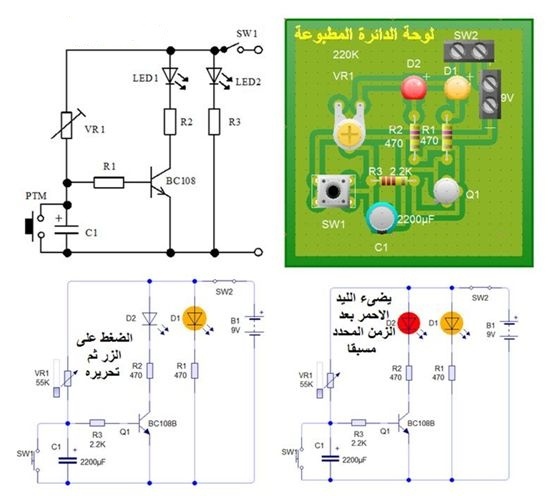 jma
jmaAdminالمساهمات : 18
تاريخ التسجيل : 16/02/2011
العمر : 40مساهمة رقم 3 المؤقتات الالكترونية وانواعها  jma في السبت فبراير 19, 2011 3:13 pm
مؤقت تأخير الاشتغال

المؤقت يستخدم الدائرة المتكاملة LM741 وعمله تاخير التوصيل اي يبقى في حالة فصل لفترة تحددها قيمة R1 & C1 وذلك بعد توصيل السويج SW1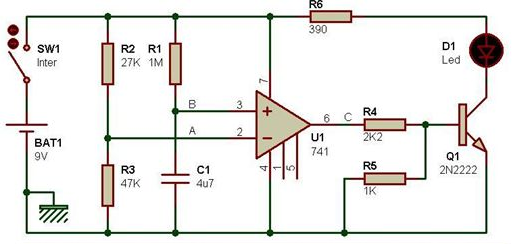 jma
jmaAdminالمساهمات : 18
تاريخ التسجيل : 16/02/2011
العمر : 40مساهمة رقم 4 المؤقتات الالكترونية وانواعها  jma في السبت فبراير 19, 2011 3:20 pmمؤقت يستخدم الدائرة المتكاملة NE555 والتي تعتبر من اشهر دوائر المؤقتات لدقتها العالية وامكانية الحصول على عدة انواع من المؤقتات من خلالها وذلك حسب طريقة الربط.
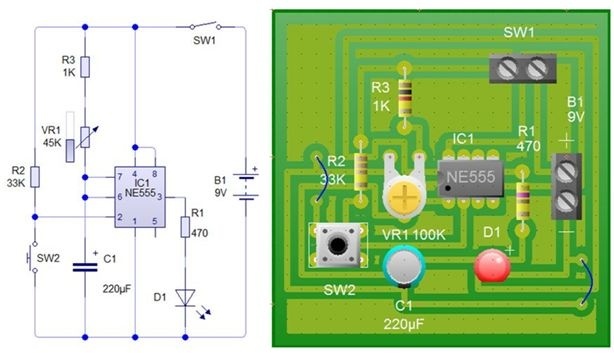 jma
jmaAdminالمساهمات : 18
تاريخ التسجيل : 16/02/2011
العمر : 40مساهمة رقم 5 رد: المؤقتات الالكترونية وانواعها  jma في السبت فبراير 19, 2011 5:49 pm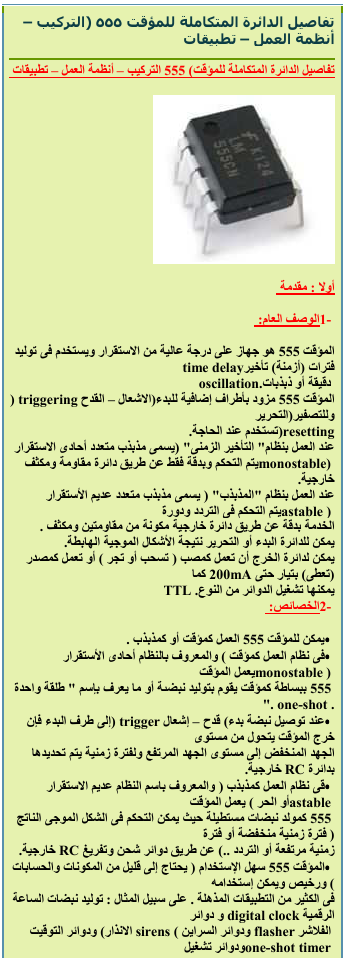 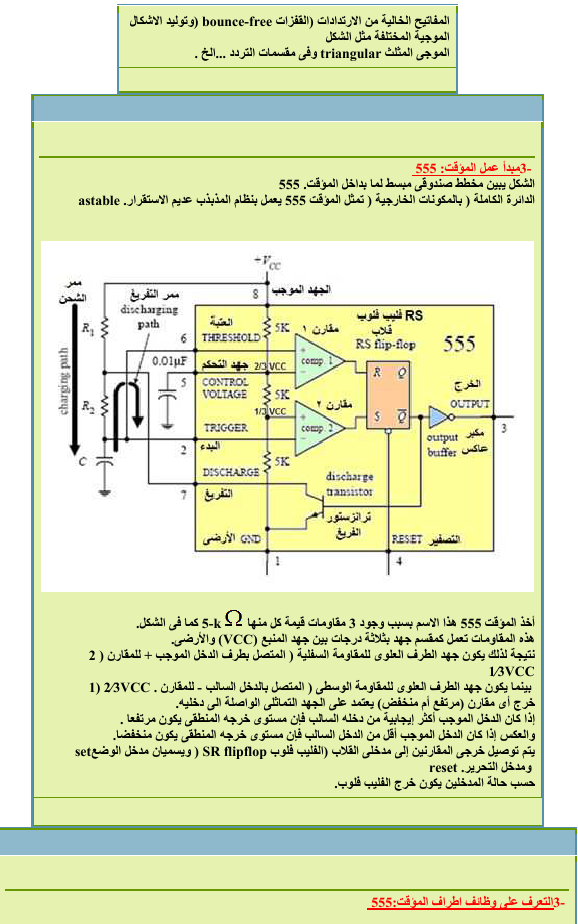 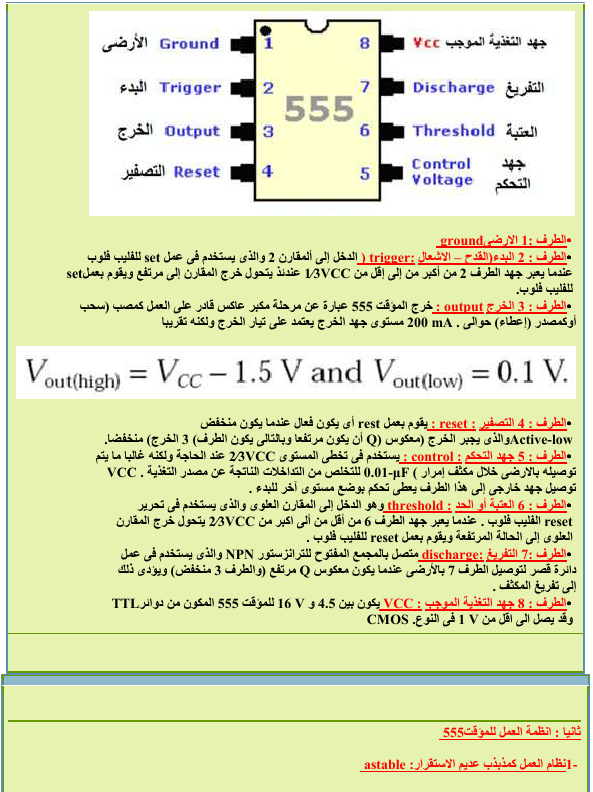 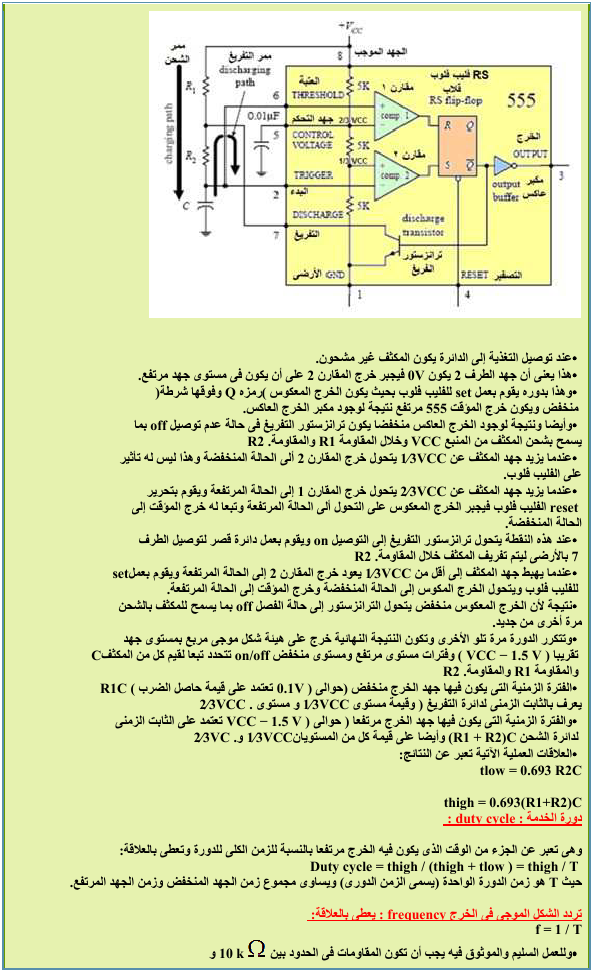 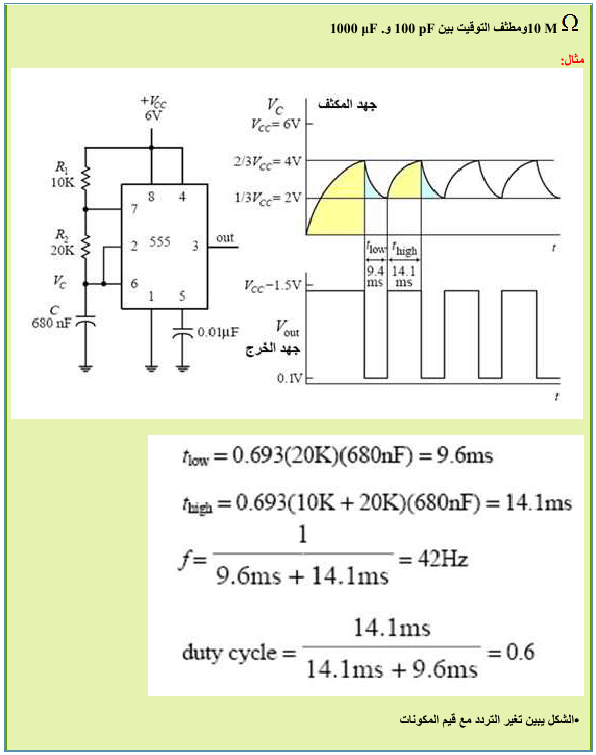 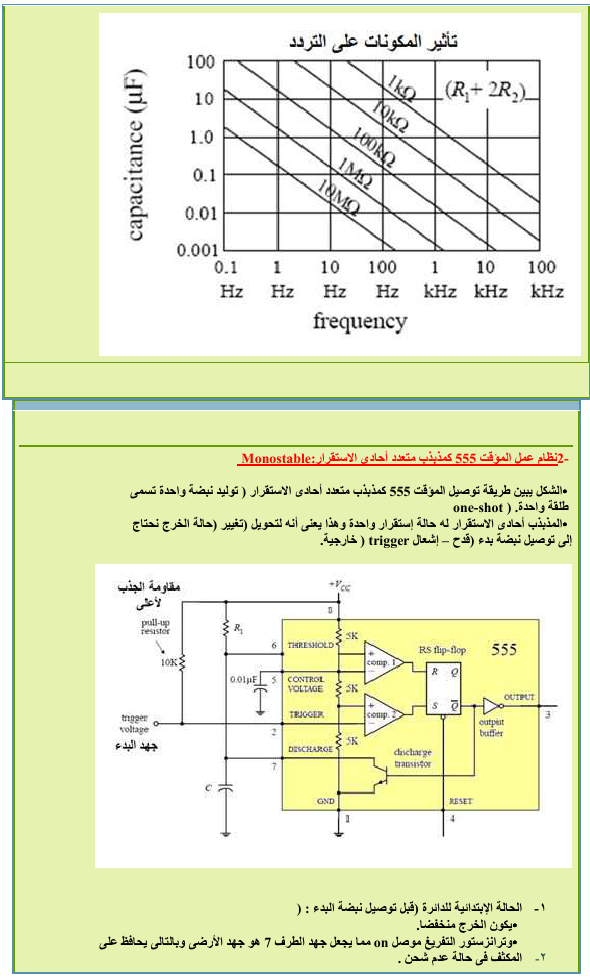 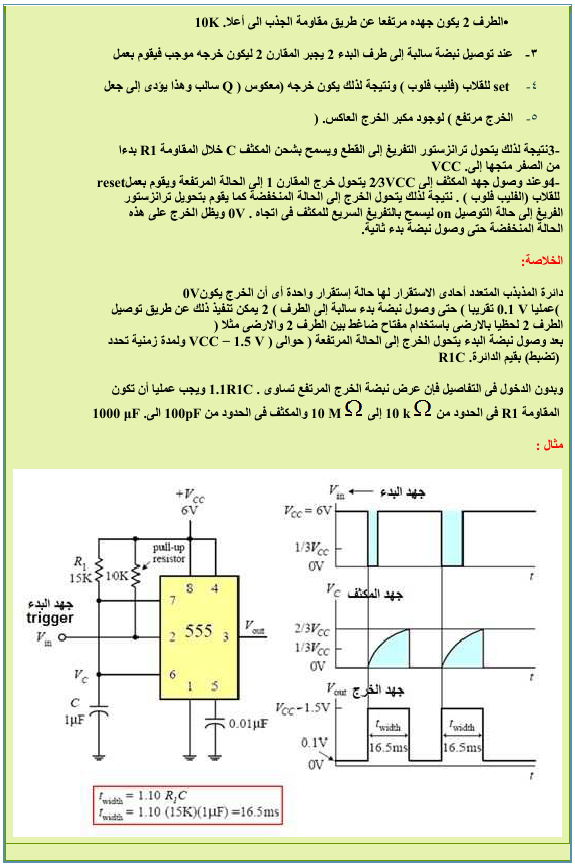 